  The Commonwealth of Massachusetts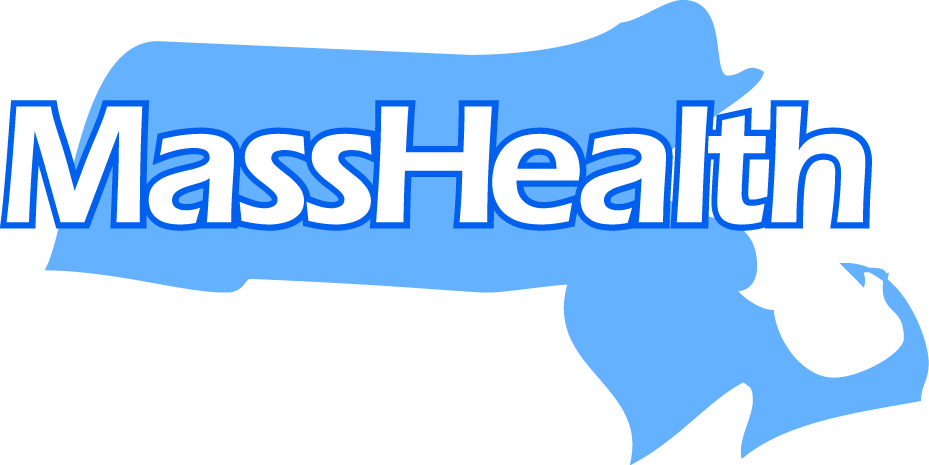 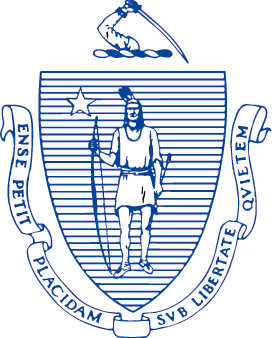 Executive Office of Health and Human ServicesOffice of Medicaid, Health Safety Net100 Hancock Street, 6th FloorQuincy, Massachusetts 02171***June 2019 HSN Billing Reminders ***HSN FY17:  Providers should be aware that the next HSN fiscal year closing will be for HSN FY17.  The FY17 will close at the end of September 2019.  Providers should begin to review their claims to assure ample time for corrections.  Bad Debt ApplicationsUpdates to the Bad Debt Application(s) will be effective as of July 1, 2019.  The changes to the application are as follows:MMIS ID CheckCollection Period Application Entry LimitBatch Upload File to include MMIS_ID and MMIS_ID_Checked columnsPlease refer to the Bad Debt User Guide for more detail and information.  The Bad Debt User Guide can be found on the HSN Website at https://www.mass.gov/service-details/information-about-hsn-provider-guides-and-billing-updates Please contact Health Safety Net for any questions or concerns.  800-609-7232 or HSNHelpdesk@state.ma.us